T.C.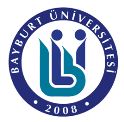 BAYBURT ÜNİVERSİTESİ ÖĞRENCİ İŞLERİ DAİRE BAŞKANLIĞI					   Özel Öğrenci Ders Denklik FormuÖğrenci Bilgileri: Denklik Bilgileri:                    	İmza –Tarih									       İmza –Tarih Adı-Soyadı 									        Adı-Soyadı                      Öğrenci Danışmanı                           							 Bölüm BaşkanıT.C. Kimlik Numarası:	Öğrenci Numarası:Adı Soyadı:İletişim No:Program:::20…. / 20…. Eğitim-Öğretim Yılı -  ………. Dönemi20…. / 20…. Eğitim-Öğretim Yılı -  ………. Dönemi20…. / 20…. Eğitim-Öğretim Yılı -  ………. Dönemi20…. / 20…. Eğitim-Öğretim Yılı -  ………. Dönemi20…. / 20…. Eğitim-Öğretim Yılı -  ………. Dönemi20…. / 20…. Eğitim-Öğretim Yılı -  ………. Dönemi20…. / 20…. Eğitim-Öğretim Yılı -  ………. Dönemi20…. / 20…. Eğitim-Öğretim Yılı -  ………. DönemiKARŞI ÜNİVERSİTEDE ALACAĞI DERS( ……………………………………………………………….. Üniversitesi )KARŞI ÜNİVERSİTEDE ALACAĞI DERS( ……………………………………………………………….. Üniversitesi )KARŞI ÜNİVERSİTEDE ALACAĞI DERS( ……………………………………………………………….. Üniversitesi )KARŞI ÜNİVERSİTEDE ALACAĞI DERS( ……………………………………………………………….. Üniversitesi )EŞDEĞERLİĞİ OLAN DERS( Bayburt Üniversitesi )EŞDEĞERLİĞİ OLAN DERS( Bayburt Üniversitesi )EŞDEĞERLİĞİ OLAN DERS( Bayburt Üniversitesi )EŞDEĞERLİĞİ OLAN DERS( Bayburt Üniversitesi )SIRAAdıKECTSDERSİN KODUDERSİN ADIKECTS12345678